DIDATTICA A DISTANZA- allegato alla circ. n.148 -N°1. COMUNICAZIONE ANIMATORE DIGITALE – PROF. CARDACIOTTO (segue circolare n.142 – sito www.istitutofiocchi.it) Gent.mi Colleghi,torno per segnalarvi numerose occasioni di formazione che troverete disponibili, già da stamattina e per tutto il giorno, al seguente indirizzo:https://www.istruzione.it/coronavirus/didattica-a-distanza.htmlSi tratta di una piattaforma, segnalatami dal nostro D.S., dove il ministero mette a disposizione “strumenti di cooperazione, scambio di buone pratiche e gemellaggi fra scuole, webinar di formazione, contenuti multimediali per lo studio, piattaforme certificate, anche ai sensi delle norme di tutela della privacy, per la didattica a distanza”.In particolare, cliccando sul LINK: http://www.indire.it/la-rete-di-avanguardie-educative-a-supporto-dellemergenza-sanitaria/ si accede ai webinar già calendarizzati per la giornata di oggi 3 marzo e per domani 4 marzo (“INDIRE Avanguardie educative”).A proposito di  jitsi.org (stanze in videoconferenza, che vi ho segnalato con la cir.142) a questo indirizzo https://it.wikibooks.org/wiki/Software_libero_a_scuola/Jitsit roverete una guida sull'uso di Jitsi per poter capire come funziona e come utilizzarlo. Vi ricordo ancora WeSchool all’indirizzo https://app.weschool.com/#/join/LaScuolaContinua dove troverete interi corsi, composti da Video, testi ed esercizi per le scuole Superiori.Le materie sono: Biologia, Chimica, Economia e business, Filosofia, Fisica, Letteratura italiana, Inglese, Matematica, Scienze della Terra, StoriaBUON LAVORO L'animatore digitale prof. Santo CardaciottoN°2. COMUNICAZIONE NUVOLA – MADISOFT S.p.a. – REGISTRO ELETTRONICO IL SOFTWARE NUVOLACONDIVISONE DI MATERIALE E COMPITI PER LA DIDATTICA A DISTANZAIl Registro Elettronico Nuvola offre funzioni di didattica a distanza per gli Istituti che, in questo momento, necessitano di uno strumento per la condivisione di documenti e materiale da inviare alle famiglie a casa.Il singolo docente può, rispettiavemente per le sue classi di lavoro, creare nel registro elettronico Nuvola uno o piò eventi/documenti, assengare compiti, caricare dispense scegliendo se condividerle con la classe o solo con un gurppo di alunni. Il tutore/studente, accedendo a Nuvola, può consultare i documenti, compiti e materiale che il docente ha caricato. A sua volta il tutore/studente può caricare documenti e files che saranno visibili nel registro del docente.  Di seguito alcune LINK alle guide operative che spiegano come usare correttamente queste funzioni. Come creare un evento/documento associato alla classe e materia del docente visibile ai tutori/studentiCome caricare materiale per il docente dall'area tutore/studenteCome creare evento/documento per singolo alunno o gruppo di alunniCome assegnare i compiti a casa collegato ad un argomento di lezionePer una didattica a distanza ancora più avanzata, in ottemperanza da quanto previsto dal MIUR con il DPCM n°1 del 01/03/2020 consigliamo l'uso della piattaforma GRATUITA G-Suite di Google: LINK  che offre numerose ed ottime funzioni.Maggiori informazione su G-Suite: LINKI servizi principali di G Suite non contengono annunci né utilizzano le informazioni ottenute per finalità pubblicitarie.Tutti i servizi principali di G Suite for Education sono conformi alle norme COPPA (Child's Online Privacy Protection Act) e FERPA (Family Educational Rights and Privacy Acts).BUON LAVORO"NUVOLA" - MADISOFT S.p.A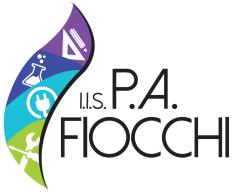 Ministero dell’IstruzioneIstituto di Istruzione Superiore “P. A. Fiocchi”Via Belfiore, 4 - 23900 LECCO - tel. 0341.363310 - fax.0341.286545Sito web: www.istitutofiocchi.itE-mail: info@istitutofiocchi.it - PEC: info@pec.istitutofiocchi.itCodice Fiscale: 92031670133 - Codice univoco: UFXNEA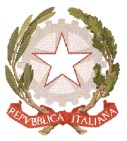 